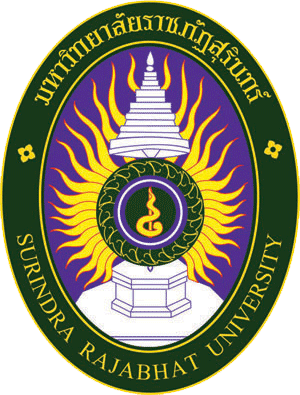 (ปก) รายงานผลการดำเนินงาน ประจำปีงบประมาณ พ.ศ.2564..........................(หน่วยงาน).........................สารบัญหน้า1. ความเป็นมาของ................หน่วยงาน...........................	........................................................................................................................................................................................................................................................................................................................................................................................................................................................................................................................................................................................................................................................................................................................................................................................................................................................................................................................................................................................................................................................................................................................................................................................................................................................................................................................................................................................................................................................................................................................................................................................................................................................................................................................................................................................................................................................................................................................................................................................................................................................................................................................................................................................................................................................................................................................................................................................................................................................................................................................................................................................................................................................................................................................................................................................................................................................................................................................................................................................................................................................................................................................................................................................................................................................................................................................................................................................................................................................................................................................................................................................................................................................................................................................................................................................................................................................................................................................................................................................................................................................................................................................................................................................................................................................................................................................................................................................................................................................................................................................................................................................................................................................................................................................................................................................................................................................................................................................................................................................................................................................................................................................................................................................................................................โครงสร้างการบริหาร...........................หน่วยงาน........................- โครงสร้างการบริหาร ........................หน่วยงาน.................................................................- รายชื่อคณะผู้บริหารหน่วยงาน พร้อมภาพประกอบภารกิจของ.........หน่วยงาน.............ก. ภารกิจ.............	..............................................................................................................................................................................................................................................................................................................................................................................................................................................................................................................................................................................................................................................................................................................................................................................................................................................................................................................................................................................................................................................................................................................................................................................................................................................................................................................................................................................................................................................................................................................................................................................................................................................................................................................................................................................................ข. จำนวนหลักสูต ประจำปีงบประมาณ พ.ศ.2564......................................................................................................................................................................................................................................................................................................................................................................................................................................................................................................................................................................................................................................................................................................................................................................................................................................................................................................ค. จำนวนนักศึกษา (ระบุตามหลักสูตรและแยกชั้นปี)......................................................................................................................................................................................................................................................................................................................................................................................................................................................................................................................................................................................................................................................................................................................................................................................................................................................................................................ง. จำนวนอาจารย์ และบุคลากร (แยกประเภท)........................................................................................................................................................................................................................................................................................................................................................................................................................................................................................................................................................................................................................................................................................................................2. ผลการดำเนินงานของ.........หน่วยงาน.........A. ผลการดำเนินงานตามภารกิจ	- จำนวนผลงานทางวิชาการ / งานวิจัย (แยกหลักสูตร)	- จำนวนบัณฑิตที่จบการศึกษาในแต่ละหลักสูตร	- ระดับความพึงพอใจของู้ใช้บัณฑิต (แยกหลักสูตร และภาพรวม)	- ภาวะการมีงานทำของบัณฑิต (แยกหลักสูตร และภาพรวม)B ผลงานเด่น / กิจกรรมเด่นประจำปีงบประมาณ พ.ศ.2564 		ผลงานเด่นด้าน....................................................		ชื่อโครงการ/กิจกรรม		รายละเอียดพอสังเขป อาทิเช่น เหตุผลและความจำเป็น วัตถุประสงค์ งบประมาณที่ใช้ในการดำเนินงาน ผลการดำเนินงาน (Output / Outcome) ภาพกิจกรรม		ผลงานเด่นด้าน....................................................		ชื่อโครงการ/กิจกรรม		รายละเอียดพอสังเขป อาทิเช่น เหตุผลและความจำเป็น วัตถุประสงค์ งบประมาณที่ใช้ในการดำเนินงาน ผลการดำเนินงาน (Output / Outcome) ภาพกิจกรรม		ผลงานเด่นด้าน....................................................		ชื่อโครงการ/กิจกรรม		รายละเอียดพอสังเขป อาทิเช่น เหตุผลและความจำเป็น วัตถุประสงค์ งบประมาณที่ใช้ในการดำเนินงาน ผลการดำเนินงาน (Output / Outcome) ภาพกิจกรรมC. ผลการดำเนินงานตามยุทธศาสตร์มหาวิทยาลัย เป้าประสงค์ ตัวชี้วัด กลยุทธ์ ประจำปีงบประมาณ พ.ศ.2564ผลการดำเนินงานตามยุทธศาสตร์มหาวิทยาลัย เป้าประสงค์ ตัวชี้วัด  กลยุทธ์ ประจำปีงบประมาณ พ.ศ.25641.ความเป็นมาของ...........หน่วยงาน………- โครงสร้างการบริหารของ.......หน่วยงาน……- ภารกิจของ.........หน่วยงาน.............2.ผลการดำเนินงานของ.........หน่วยงาน.........- ผลงานเด่น / กิจกรรมเด่นประจำปีงบประมาณ พ.ศ.2564- ผลการดำเนินงานตามยุทธศาสตร์มหาวิทยาลัยเป้าประสงค์ตัวชี้วัดค่าเป้าหมาย/ผลค่าเป้าหมาย/ผลกลยุทธ์มาตรการผลการดำเนินงานบรรลุผลหน่วยงานหลักเป้าประสงค์ตัวชี้วัดเป้าหมายผลลัพธ์กลยุทธ์มาตรการผลการดำเนินงานบรรลุผลหน่วยงานหลักยุทธศาสตร์ที่ 1   ปฏิรูประบบการบริหารจัดการโดยยึดหลักธรรมาภิบาลเพื่อประสิทธิภาพและความยั่งยืนยุทธศาสตร์ที่ 1   ปฏิรูประบบการบริหารจัดการโดยยึดหลักธรรมาภิบาลเพื่อประสิทธิภาพและความยั่งยืนยุทธศาสตร์ที่ 1   ปฏิรูประบบการบริหารจัดการโดยยึดหลักธรรมาภิบาลเพื่อประสิทธิภาพและความยั่งยืนยุทธศาสตร์ที่ 1   ปฏิรูประบบการบริหารจัดการโดยยึดหลักธรรมาภิบาลเพื่อประสิทธิภาพและความยั่งยืนยุทธศาสตร์ที่ 1   ปฏิรูประบบการบริหารจัดการโดยยึดหลักธรรมาภิบาลเพื่อประสิทธิภาพและความยั่งยืนยุทธศาสตร์ที่ 1   ปฏิรูประบบการบริหารจัดการโดยยึดหลักธรรมาภิบาลเพื่อประสิทธิภาพและความยั่งยืนยุทธศาสตร์ที่ 1   ปฏิรูประบบการบริหารจัดการโดยยึดหลักธรรมาภิบาลเพื่อประสิทธิภาพและความยั่งยืนยุทธศาสตร์ที่ 1   ปฏิรูประบบการบริหารจัดการโดยยึดหลักธรรมาภิบาลเพื่อประสิทธิภาพและความยั่งยืนยุทธศาสตร์ที่ 1   มหาวิทยาลัยราชภัฏสุรินทร์ มีคุณภาพ                การบริหารจัดการ ในระดับมาตรฐานสากล และเป็นองค์กรที่มีผลสัมฤทธิ์สูง (High performance organization) มีธรรมาภิบาล และมีแนวทางการหารายได้ เพื่อการพึ่งตนเองได้มากขึ้น1. 	ระดับคุณภาพการปฏิบัติงานที่สอดคล้อง กับพระราชกฤษฎีกาว่าด้วยหลักเกณฑ์และวิธีการบริหารกิจการบ้านเมืองที่ดี3.701. พัฒนาระบบบริหารจัดการองค์กร จัดโครงสร้างการบริหารให้มีประสิทธิภาพ มีการใช้ทรัพยากรร่วมกัน ลดการทำงานที่ไม่ใช่ภารกิจโดยตรง เน้นความสำเร็จของงาน1. 	เสริมสร้างระบบคุณธรรมและจริยธรรม ปลูกฝังค่านิยมและจิตสำนึกในการรักษาศักดิ์ศรีของ  ความเป็นคนของพระราชา (ราชภัฏ) และความซื่อสัตย์สุจริต	บรรลุผลสำเร็จ	ไม่บรรลุผลสำเร็จยุทธศาสตร์ที่ 1   มหาวิทยาลัยราชภัฏสุรินทร์ มีคุณภาพ                การบริหารจัดการ ในระดับมาตรฐานสากล และเป็นองค์กรที่มีผลสัมฤทธิ์สูง (High performance organization) มีธรรมาภิบาล และมีแนวทางการหารายได้ เพื่อการพึ่งตนเองได้มากขึ้น2. 	ร้อยละของความสำเร็จในการปรับปรุงกระบวนการทำงาน ในทุกภารกิจของมหาวิทยาลัยและคณะ โดยให้สามารถลดขั้นตอนการปฏิบัติงานแต่ละภารกิจลง≥651. พัฒนาระบบบริหารจัดการองค์กร จัดโครงสร้างการบริหารให้มีประสิทธิภาพ มีการใช้ทรัพยากรร่วมกัน ลดการทำงานที่ไม่ใช่ภารกิจโดยตรง เน้นความสำเร็จของงาน1.	ปรับปรุงกระบวนการทำงานทุกภารกิจหลักของมหาวิทยาลัยให้รวดเร็ว มีประสิทธิภาพ และประสิทธิผล นำเอาหลักการ “รวมบริการ เน้นทำงานตามภารกิจ” โดยการใช้ทรัพยากรร่วมกัน มาประยุกต์ใช้ในแต่ละกระบวนการ ลดการทำงานที่ไม่ใช่ภารกิจโดยตรง2.  เพิ่มช่องทางในการรับฟังความคิดเห็นจากผู้ที่มีส่วนร่วมในการปฏิบัติงานในองค์กร บุคลากร นักศึกษา ศิษย์เก่า และผู้มีส่วนได้ส่วนเสียจากทุกภาคส่วนภายนอกมหาวิทยาลัย	บรรลุผลสำเร็จ  ไม่บรรลุผลสำเร็จยุทธศาสตร์ที่ 1   มหาวิทยาลัยราชภัฏสุรินทร์ มีคุณภาพ                การบริหารจัดการ ในระดับมาตรฐานสากล และเป็นองค์กรที่มีผลสัมฤทธิ์สูง (High performance organization) มีธรรมาภิบาล และมีแนวทางการหารายได้ เพื่อการพึ่งตนเองได้มากขึ้น3. 	จำนวนหน่วยงานที่มีการรายงานผลการบริหารความเสี่ยงและการควบคุมภายใน151. พัฒนาระบบบริหารจัดการองค์กร จัดโครงสร้างการบริหารให้มีประสิทธิภาพ มีการใช้ทรัพยากรร่วมกัน ลดการทำงานที่ไม่ใช่ภารกิจโดยตรง เน้นความสำเร็จของงาน1. 	จัดทำแผนบริหารความเสี่ยงที่ครอบคลุมภารกิจหลัก  และสถานการณ์การเปลี่ยนแปลงที่กระทบต่อคณะ / มหาวิทยาลัย พร้อมทั้งมีการจัดการความเสี่ยงอย่างเป็นรูปธรรม2. 	ยกระดับขีดความสามารถและประสิทธิภาพระบบการตรวจสอบภายใน (Internal Audit) ระบบการควบคุมภายใน (Internal control) และระบบตรวจสอบประสิทธิภาพ (Performance Audit)	บรรลุผลสำเร็จ  ไม่บรรลุผลสำเร็จ4.	ร้อยละของระเบียบ/ข้อบังคับ/ประกาศของมหาวิทยาลัยที่ได้รับการปรับปรุงให้แล้วเสร็จทั้งหมด1001. 	ทบทวนระเบียบ ข้อบังคับ ประกาศของมหาวิทยาลัยให้มีความเหมาะสม โปร่งใส เป็นธรรมและสอดคล้องกับสถานการณ์ที่เปลี่ยนไป	บรรลุผลสำเร็จ  ไม่บรรลุผลสำเร็จ5. 	ร้อยละของการนำเทคโนโลยีสารสนเทศเข้ามาใช้ ในกระบวนการทำงานในหน่วยงานของมหาวิทยาลัย852. สร้างวัฒนธรรมองค์กรด้านชุมชนสัมพันธ์และการสื่อสารองค์กร1. 	ปรับปรุงประสิทธิภาพการสื่อสารไปยังชุมชน ทั้งภายในและภายนอกมหาวิทยาลัย พร้อมสร้างวัฒนธรรมการสื่อสารสองทางข้ามหน่วยงาน  ข้ามองค์กรให้มากขึ้น2. เสริมสร้างการประชาสัมพันธ์เชิงรุก ให้มหาวิทยาลัยเป็นที่รู้จักอย่างแพร่หลาย  ทั้งในระดับท้องถิ่น ระดับประเทศและต่างประเทศโดยเฉพาะราชอาณาจักรกัมพูชา	บรรลุผลสำเร็จ  ไม่บรรลุผลสำเร็จ6. 	ระดับความพึงพอใจในความสำเร็จของกิจกรรมชุมชน851. ดำเนินงานด้านชุมชนสัมพันธ์อย่างเป็นระบบ  โดยการมีส่วนร่วมของสังคม	บรรลุผลสำเร็จ  ไม่บรรลุผลสำเร็จ7. 	ร้อยละของข้อมูลศิษย์เก่าที่รวบรวมได้753. พัฒนาระบบบริหารจัดการศิษย์เก่าสัมพันธ์1. ปรับปรุงระบบฐานข้อมูลศิษย์เก่าที่มีประสิทธิภาพ พัฒนาเว็บไซต์ที่สามารถสื่อสารกับศิษย์เก่าได้แบบสองทาง	บรรลุผลสำเร็จ  ไม่บรรลุผลสำเร็จ8. ระดับความพึงพอใจในความสำเร็จของกิจกรรมระหว่างศิษย์เก่าและนักศึกษาปัจจุบัน851. สร้างความเข้มแข็งให้เครือข่ายศิษย์เก่าของมหาวิทยาลัย/คณะ  ในการดำเนินกิจกรรมต่าง ๆ ร่วมกัน และจัดกิจกรรมระหว่างศิษย์เก่าและนักศึกษาปัจจุบัน  เพื่อการสร้างความสัมพันธ์ที่ใกล้ชิด พัฒนาศักยภาพและวิชาชีพของนักศึกษาปัจจุบัน	บรรลุผลสำเร็จ  ไม่บรรลุผลสำเร็จ9. 	จำนวนรายได้ที่เกิดขึ้นจากการระดมทุนของศิษย์เก่า1.51. จัดหารายได้จากการระดมทุนจากศิษย์เก่า ประชาชนทั่วไป องค์กรภาครัฐและเอกชนเพื่อสนับสนุนกิจกรรมที่สำคัญต่าง ๆ	บรรลุผลสำเร็จ  ไม่บรรลุผลสำเร็จ10. 	ร้อยละของอาจารย์ดำรงตำแหน่งทางวิชาการ และจำนวนร้อยละของอาจารย์ที่มีคุณวุฒิปริญญาเอกเพิ่มขึ้น (Baseline ปี พ.ศ. 2560 ร้อยละ 10)504. พัฒนาระบบบริหารงานบุคคลและเพิ่มขีดความสามารถของบุคลากร1. 	ส่งเสริมและสนับสนุนอาจารย์ให้เพิ่มวุฒิการศึกษา และส่งเสริมสนับสนุนให้คณาจารย์เข้าสู่ตำแหน่งทางวิชาการตามระยะเวลาที่กำหนดไว้ตามเกณฑ์มาตรฐานของสำนักงานคณะกรรการการอุดมศึกษา (สกอ.)	บรรลุผลสำเร็จ  ไม่บรรลุผลสำเร็จ12. 	ร้อยละของบุคลากรสายสนับสนุนเข้าสู่ตำแหน่งวิชาชีพเฉพาะหรือเชี่ยวชาญเฉพาะที่สูงขึ้น มีจำนวนเพิ่มขึ้น (Baseline ปี พ.ศ. 2560 ร้อยละ 10)251.	พัฒนาบุคลการสายสนับสนุนให้มีศักยภาพ ในการทำงาน เพิ่มขีดความสามารถด้านการวิจัยเพื่อพัฒนางานประจำ (R to R) และการวิจัยสถาบัน2.	ส่งเสริมและสนับสนุนให้บุคลากรสายสนับสนุน พัฒนาตัวเองเข้าสู่ตำแหน่งวิชาชีพเฉพาะหรือเชี่ยวชาญเฉพาะ	บรรลุผลสำเร็จ  ไม่บรรลุผลสำเร็จ13. 	การบรรลุความสำเร็จในการมีระบบการประเมินที่มีประสิทธิภาพสามารถสะท้อนผลการปฏิบัติงาน801. 	พัฒนาระบบบริหารงานบุคคลที่สามารถจูงใจบุคลากรให้มีกำลังใจในการทำงานด้วยความทุ่มเทให้กับมหาวิทยาลัย2. 	พัฒนาระบบการประเมินสมรรถนะของบุคลากร ที่สอดคล้องกับบทบาทในหน้าที่ของแต่ละตำแหน่งและสอดคล้องกับยุทธศาสตร์การพัฒนามหาวิทยาลัย	บรรลุผลสำเร็จ  ไม่บรรลุผลสำเร็จ14.	มีจำนวนของระบบสารสนเทศด้านการประกันคุณภาพ≥15. พัฒนาระบบการประกันคุณภาพที่ดีและได้มาตรฐาน1. 	พัฒนาระบบบริหารและระบบสารสนเทศที่เอื้อต่อการดำเนินงานด้านประกันคุณภาพ และมีข้อมูลที่เพียงพอในการพัฒนาคุณภาพการศึกษา2. 	บูรณาการระบบการประกันคุณภาพและการประเมินผลการปฏิบัติงานไปสู่งานประจำ ดำเนินการปรับปรุงระบบบริหารจัดการของหน่วยงานที่มีผลการประเมินคุณภาพอยู่ในเกณฑ์ต่ำ3. 	นำกระบวนการ PDCA มาใช้ในการทำงาน เพื่อเป็นกลไกเชื่อมโยงการประกันคุณภาพ การประเมินผล และการนำผลกลับไปใช้ปรับปรุงงานประจำอย่างเป็นระบบ4. 	พัฒนาศักยภาพบุคลากร  และผู้ปฏิบัติงานด้านการประกันคุณภาพอย่างต่อเนื่อง ส่งเสริมการวิจัยและถอดบทเรียนด้านการประกันคุณภาพ เพื่อพัฒนาไปสู่องค์กรแห่งการเรียนรู้	บรรลุผลสำเร็จ  ไม่บรรลุผลสำเร็จ15.	ผลการตรวจประเมินการประกันคุณภาพจากทุกหน่วยงาน≥3.515. พัฒนาระบบการประกันคุณภาพที่ดีและได้มาตรฐาน5. 	จัดให้มีเวทีแลกเปลี่ยนเรียนรู้ด้านการประกันคุณภาพ การคัดเลือก Best Practice และเชิดชูเกียรติให้แก่บุคลากร / หน่วยงานที่ประสบความสำเร็จในการดำเนินงานด้านการประกันคุณภาพคุณภาพ เพื่อให้เป็นไปตามมาตรฐานการอุดมศึกษา  การประเมินคุณภาพ ตามแนวทางการประเมินคุณภาพการศึกษาภายใน ผลการประเมินคุณภาพการศึกษาภายใน ประจำปีการศึกษา พ.ศ.2562 เท่ากับ 4.01 คะแนน 	บรรลุผลสำเร็จ  ไม่บรรลุผลสำเร็จ16.	การบรรลุความสำเร็จในการพัฒนาระบบและแนวทางการบริหารงบประมาณเงินรายได้ ให้มีประสิทธิภาพ806. จัดระบบแผนและงบประมาณให้มีประสิทธิภาพ1.	ควบคุมและจัดสรรงบประมาณให้สอดคล้อง กับยุทธศาสตร์การพัฒนามหาวิทยาลัยภายใต้กระบวนการจัดทำแผนปฏิบัติการและแผนงบประมาณที่ดี2.	จัดระบบและแนวทางการบริหารงบประมาณเงินรายได้ให้มีประสิทธิภาพยิ่งขึ้น โดยให้สอดคล้องกับยุทธศาสตร์การพัฒนามหาวิทยาลัยและสภาวการณ์ปัจจุบัน17.	การบรรลุผลสำเร็จในการดำเนินงานตามแผนความต้องการครุภัณฑ์และสิ่งก่อสร้างระยะ 5 ปี701.	จัดทำแผนความต้องการครุภัณฑ์และสิ่งก่อสร้างระยะ 5 ปี เพื่อให้การจัดทำคำของบประมาณประจำปีมีประสิทธิภาพและสอดคล้องกับภารกิจและยุทธศาสตร์การพัฒนามหาวิทยาลัย	บรรลุผลสำเร็จ  ไม่บรรลุผลสำเร็จ18. 	ร้อยละของเงินรายได้ที่เพิ่มขึ้นจากการบริหารจัดการทรัพยากร ทรัพย์สิน และทรัพย์สินทางปัญญา (Base line ปี พ.ศ. 2560)≥5%7. พัฒนาระบบการบริหารจัดการทรัพยากร ทรัพย์สิน และทรัพย์สินทางปัญญา1. 	ออกระเบียบมหาวิทยาลัยเกี่ยวกับการบริหารจัดการทรัพยากร ทรัพย์สิน และทรัพย์สินทางปัญญาต่าง ๆ ของมหาวิทยาลัยให้เป็นระบบเดียวกัน	2.	จัดหารายได้จากการนำผลงานวิจัย นวัตกรรม และทรัพย์สินทางปัญญาไปพัฒนาสู่เชิงพาณิชย์3.	จัดหาผลประโยชน์จากทรัพย์สินและคุณค่าของมหาวิทยาลัย เช่น สถานฝึกประสบการณ์วิชาชีพ “ล้านช้าง” สินค้าที่ระลึกของมหาวิทยาลัย / คณะ  เป็นต้น4. 	จัดซื้อวัสดุ / ครุภัณฑ์ร่วมกันทั้งมหาวิทยาลัยเพื่อลดรายจ่ายและเพิ่มประสิทธิภาพการดำเนินงาน	บรรลุผลสำเร็จ  ไม่บรรลุผลสำเร็จประเด็นยุทธศาสตร์ที่ 2   ปรับปรุงสภาพแวดล้อมของมหาวิทยาลัยให้สมบูรณ์และสอดคล้องกับภารกิจประเด็นยุทธศาสตร์ที่ 2   ปรับปรุงสภาพแวดล้อมของมหาวิทยาลัยให้สมบูรณ์และสอดคล้องกับภารกิจประเด็นยุทธศาสตร์ที่ 2   ปรับปรุงสภาพแวดล้อมของมหาวิทยาลัยให้สมบูรณ์และสอดคล้องกับภารกิจประเด็นยุทธศาสตร์ที่ 2   ปรับปรุงสภาพแวดล้อมของมหาวิทยาลัยให้สมบูรณ์และสอดคล้องกับภารกิจประเด็นยุทธศาสตร์ที่ 2   ปรับปรุงสภาพแวดล้อมของมหาวิทยาลัยให้สมบูรณ์และสอดคล้องกับภารกิจประเด็นยุทธศาสตร์ที่ 2   ปรับปรุงสภาพแวดล้อมของมหาวิทยาลัยให้สมบูรณ์และสอดคล้องกับภารกิจประเด็นยุทธศาสตร์ที่ 2   ปรับปรุงสภาพแวดล้อมของมหาวิทยาลัยให้สมบูรณ์และสอดคล้องกับภารกิจประเด็นยุทธศาสตร์ที่ 2   ปรับปรุงสภาพแวดล้อมของมหาวิทยาลัยให้สมบูรณ์และสอดคล้องกับภารกิจประเด็นยุทธศาสตร์ที่ 2   ปรับปรุงสภาพแวดล้อมของมหาวิทยาลัยให้สมบูรณ์และสอดคล้องกับภารกิจมหาวิทยาลัยมีบรรยากาศที่ร่มรื่นเป็นธรรมชาติและสิ่งแวดล้อมที่ดีที่เกื้อหนุนให้เกิดการเรียนรู้ การพัฒนาองค์ความรู้ และการทำงานที่มีประสิทธิภาพ และสามารถใช้เป็นปัจจัยดึงดูดให้ผู้เรียนเลือกมาเรียนที่มหาวิทยาลัย1. 	ร้อยละของพื้นที่สีเขียวที่ได้รับการจัดการอย่างเป็นระเบียบเรียบร้อยสวยงาม401. พัฒนาพื้นที่และสิ่งแวดล้อมให้ร่มรื่นและสะอาด1.	จัดทำแผนแม่บทการใช้พื้นที่ของมหาวิทยาลัย เพื่อให้มีการพัฒนาพื้นที่อย่างมีประสิทธิภาพและยั่งยืน2.	เพิ่มพื้นที่สีเขียวและปรับปรุงภูมิทัศน์ในพื้นที่มหาวิทยาลัยให้เป็นสถานที่พักผ่อนหย่อนใจของนักศึกษา บุคลากร และประชาชนทั่วไป	บรรลุผลสำเร็จ  ไม่บรรลุผลสำเร็จ2. 	จำนวนโครงการที่พัฒนาสิ่งแวดล้อมของมหาวิทยาลัยให้ยั่งยืน  และดำเนินการได้อย่างต่อเนื่อง≥51.	จัดทำแผนการพัฒนาสิ่งแวดล้อมของมหาวิทยาลัย ให้ยั่งยืน อาทิ แผนการจัดการขยะและน้ำเสีย แผนการอนุรักษ์พลังงาน แผนการอนุรักษ์น้ำ แผนการปกป้องรักษาระบบนิเวศน์และธรรมชาติภายในมหาวิทยาลัย แผนดำเนินการด้านสิ่งแวดล้อมสำหรับอาคารต่าง ๆ	บรรลุผลสำเร็จ  ไม่บรรลุผลสำเร็จ3. 	ระดับความพึงพอใจของนักศึกษาและบุคลากรต่อการจัดการสภาพแวดล้อมของมหาวิทยาลัย≥80	บรรลุผลสำเร็จ  ไม่บรรลุผลสำเร็จ4. 	ร้อยละของการจัดการปริมาณขยะที่เกิดขึ้นภายในมหาวิทยาลัยแต่ละวัน901. รณรงค์สร้างจิตสำนึกให้บุคลากรและนักศึกษา มีส่วนร่วมในการประหยัด การอนุรักษ์และการดูแลรักษาสิ่งแวดล้อมภายในมหาวิทยาลัย	บรรลุผลสำเร็จ  ไม่บรรลุผลสำเร็จ5. 	ร้อยละของความสำเร็จในการพัฒนาระบบสาธารณูปโภคที่ได้รับการปรับปรุง และสามารถใช้งานได้อย่างมีประสิทธิภาพ852. พัฒนาระบบโครงสร้างพื้นฐานของมหาวิทยาลัยให้สมบูรณ์1. จัดทำแผนการตรวจสอบและแผนการบำรุงรักษา / ซ่อมแซมอาคารสถานที่และระบบสาธารณูปโภค พร้อมทั้งดำเนินการตามแผนฯ เพื่อให้สามารถใช้งานได้อย่างคุ้มค่าและมีประสิทธิภาพสูงสุดอย่างต่อเนื่อง	บรรลุผลสำเร็จ  ไม่บรรลุผลสำเร็จ6. ร้อยละของอาคารสถานที่ที่จำเป็นต่อการดำเนินภารกิจของมหาวิทยาลัยอย่างเพียงพอ801. จัดทำแผนการของบประมาณแผ่นดินเพื่อก่อสร้างอาคารสถานที่ที่จำเป็นต่อการดำเนินภารกิจของมหาวิทยาลัย อาทิ ศูนย์กีฬามาตรฐาน หอประชุม อาคารเรียนรวม หอพักนักศึกษา และโรงอาหาร เป็นต้น2. 	ปรับปรุงหอพักนักศึกษาให้อยู่อย่างสุขสบาย มีความปลอดภัย และมีบรรยากาศของการเรียนรู้	บรรลุผลสำเร็จ  ไม่บรรลุผลสำเร็จ7. 	ร้อยละของความสำเร็จในการปรับปรุงสัญญาณไฟจราจร พื้นผิวจราจร และมีทางเดินที่มีหลังคาครอบคลุมพื้นที่การศึกษาทั่วทั้งมหาวิทยาลัย901.	ปรับปรุงสภาพถนนสายหลัก/สายรอง จัดระบบการจราจร ติดตั้งไฟส่องสว่างในถนนอย่างทั่วถึง จัดทำลานจอดรถให้พอเพียงในจุดที่เหมาะสม ตลอดพื้นที่หลักของมหาวิทยาลัย และจัดทำทางเดินเท้าเชื่อมระหว่างอาคารที่มีความเป็นระเบียบเรียบร้อย เป็นมิตรกับสิ่งแวดล้อมและปลอดภัยต่อผู้พิการ	บรรลุผลสำเร็จ  ไม่บรรลุผลสำเร็จ8. 	ร้อยละของปริมาณการใช้ไฟฟ้าในภาพรวมของมหาวิทยาลัยลดลง1. 	ปรับปรุงระบบไฟฟ้า ระบบสุขาภิบาล ระบบระบายน้ำ ระบบบำบัดน้ำเสีย ระบบประปาให้อยู่ในสภาพที่สามารถใช้งานได้อย่างมีประสิทธิภาพและรองรับความต้องการใช้งานในอนาคต	บรรลุผลสำเร็จ  ไม่บรรลุผลสำเร็จ9. 	ร้อยละของจำนวนจุดสำหรับให้บริการ Wifi ที่มีประสิทธิภาพสูงครอบคลุมทั้งพื้นที่ของมหาวิทยาลัย3. พัฒนาโครงสร้างพื้นฐานด้าน ICT ให้มีประสิทธิภาพ มีความมั่นคง และปลอดภัย1. พัฒนาโครงสร้างพื้นฐานทาวด้าน ICT ให้มีประสิทธิภาพในการบริการทั้งด้าน Security, Cloud Platform และ ประสิทธิภาพของโครงข่าย ICT โดยเฉพาะระบบ WIFI ให้บริการครอบคลุมพื้นที่ทั้งมหาวิทยาลัย	บรรลุผลสำเร็จ  ไม่บรรลุผลสำเร็จ10. 	ร้อยละของจำนวนแอพพลิเคชั่นครอบคลุมภารกิจที่สำคัญ1.	พัฒนาเครือข่าย/ระบบ เพื่อเพิ่มประสิทธิภาพ  ระบบสนับสนุนการตัดสินใจ ระบบสารสนเทศเพื่อการบริหาร ระบบเอกสารอิเล็กทรอนิกส์ ระบบบริหารงานบุคคล ระบบบริหารงานวิจัย ระบบการถ่ายทอดเทคโนโลยี การบริหารทรัพยากรของมหาวิทยาลัย เป็นต้น	บรรลุผลสำเร็จ  ไม่บรรลุผลสำเร็จ11. 	จำนวนของระบบ ICT ที่ได้รับการพัฒนาเพื่อสนับสนุนนวัตกรรมการเรียนรู้และระบบจัดการเรียนการสอนในทุกรูปแบบ 1.	พัฒนาระบบ ICT เพื่อสนับสนุนการเรียนการสอน และนวัตกรรมการเรียนรู้ในทุกรูปแบบ	บรรลุผลสำเร็จ  ไม่บรรลุผลสำเร็จ12. 	ร้อยละของการเกิดอาชญากรรมและอุบัติเหตุร้ายแรงทางการจราจรในพื้นที่มหาวิทยาลัยลดลง4. พัฒนาระบบรักษาความปลอดภัยที่มีประสิทธิภาพ1.	จัดทำแผนแม่บทการรักษาความปลอดภัยของมหาวิทยาลัย เพื่อให้สามารถดูแลรักษาทรัพย์สินของทางราชการและบุคลากรในพื้นที่ของมหาวิทยาลัยตลอด 24 ชั่วโมง	บรรลุผลสำเร็จ  ไม่บรรลุผลสำเร็จประเด็นยุทธศาสตร์ที่ 3  พัฒนาความเข้มแข็งด้านการผลิตบัณฑิตประเด็นยุทธศาสตร์ที่ 3  พัฒนาความเข้มแข็งด้านการผลิตบัณฑิตประเด็นยุทธศาสตร์ที่ 3  พัฒนาความเข้มแข็งด้านการผลิตบัณฑิตประเด็นยุทธศาสตร์ที่ 3  พัฒนาความเข้มแข็งด้านการผลิตบัณฑิตประเด็นยุทธศาสตร์ที่ 3  พัฒนาความเข้มแข็งด้านการผลิตบัณฑิตประเด็นยุทธศาสตร์ที่ 3  พัฒนาความเข้มแข็งด้านการผลิตบัณฑิตประเด็นยุทธศาสตร์ที่ 3  พัฒนาความเข้มแข็งด้านการผลิตบัณฑิตประเด็นยุทธศาสตร์ที่ 3  พัฒนาความเข้มแข็งด้านการผลิตบัณฑิตประเด็นยุทธศาสตร์ที่ 3  พัฒนาความเข้มแข็งด้านการผลิตบัณฑิตบัณฑิตจากมหาวิทยาลัยมีคุณภาพตรงตามความต้องการของสังคม มีคุณธรรม มีจริยธรรม มีความรู้ความสามารถเชิงวิชาชีพ พร้อมทำงานหรือศึกษาต่อ อยู่ร่วมกับผู้อื่นได้ ในสังคมอย่างมีความสุข และพร้อมก้าวเข้าสู่ศตวรรษที่ 211. 	ร้อยละของบัณฑิตมีงานทำ ประกอบอาชีพส่วนตัวเป็นหลักแหล่ง หรือศึกษาต่อ ภายในระยะเวลา 1 ปีหลังจบการศึกษา ≥901. ผลิตบัณฑิตที่มีคุณภาพและตามความต้องการของประเทศ1. 	พิจารณาปรับปรุงหลักสูตรที่มีอยู่ หรือพัฒนาหลักสูตรใหม่ให้สอดคล้องกับสถานการณ์ที่เปลี่ยนไปของสังคม มีความหลากหลายสอดคล้องกับความต้องการของผู้เรียนและตลาดแรงงาน2.	พิจารณาปรับลดหรือควบรวมหลักสูตร   ที่มีผู้สนใจเรียนน้อยหรือไม่ตรงตาม ความต้องการของตลาดแรงงาน3. 	พัฒนาหลักสูตรและกระบวนการเรียน               การสอนที่สอดคล้องกับการศึกษาที่เน้นผลลัพธ์การเรียนรู้ (Outcome-Based Education)4. 	ปรับปรุงรายวิชาในหมวดศึกษาทั่วไป  ให้สอดคล้องกับเจตนารมณ์เพื่อเสริมสร้างความเป็นมนุษย์ที่สมบูรณ์และมีทักษะของคนยุคดิจิทัล5. 	พัฒนาหลักสูตรระดับบัณฑิตศึกษาโดยเน้นหลักสูตรแบบบูรณาการและหลักสูตรนานาชาติ	บรรลุผลสำเร็จ  ไม่บรรลุผลสำเร็จ2. 	ร้อยละความพึงพอใจของนายจ้างหรืออาจารย์  ที่ปรึกษาที่มีต่อบัณฑิตทั้งทางด้านความสามารถเชิงวิชาชีพหรือวิชาการ  และคุณธรรมจริยธรรม    80	บรรลุผลสำเร็จ  ไม่บรรลุผลสำเร็จ3. 	ร้อยละของจำนวนอาจารย์ที่ได้รับการพัฒนา  ในด้าน Smart Teaching ≥502. พัฒนากระบวนการเรียนการสอนสำหรับ           การเรียนรู้ตลอดชีวิต1. 	สนับสนุนการปรับเปลี่ยนระบบการเรียนรู้  ของนักศึกษาจากการสอนไปสู่การเรียนรู้ด้วยตนเองมากขึ้น ด้วยการพัฒนาสิ่งแวดล้อมของการเรียนรู้เสมือนที่ผสมผสานกับการเรียนรู้ออนไลน์และเทคโนโลยีการสื่อสาร2. 	เตรียมความพร้อม  และสร้างความเข้าใจ กับอาจารย์ผู้สอนในการเปลี่ยนรูปแบบของห้องเรียน เพื่อใช้ห้องเรียนเป็นแบบเรียนรู้จริง  การจัดการเรียนรู้ที่ให้นักศึกษาเป็นผู้ลงมือปฏิบัติร่วมกันเป็นหมู่คณะ   ผ่านเครื่องมือแห่งการเรียนรู้ของโลกยุคใหม่ เช่น Google Apps for Education และอาจารย์มีความเข้าใจในกระบวนการ Smart Teaching	บรรลุผลสำเร็จ  ไม่บรรลุผลสำเร็จ3. 	สร้างเครือข่ายความร่วมมือทางการศึกษา  กับสถานศึกษา สถานประกอบการ และ องค์กรต่าง ๆ ทั้งภาครัฐและเอกชน ทั้งในประเทศและต่างประเทศ  ให้เป็นแหล่งเรียนรู้ของนักศึกษา	บรรลุผลสำเร็จ  ไม่บรรลุผลสำเร็จ4.	ร้อยละของจำนวนรายวิชาที่พัฒนาไปสู่  e-Learning ≥601. 	พัฒนาสื่อการเรียนรู้และบทเรียนออนไลน์ ที่สนับสนุนให้เกิดการเรียนรู้ตลอดชีวิต (Life Long Learning) และสามารถพัฒนาเป็นรายวิชาออนไลน์ ที่รองรับการเรียนรู้ตามอัธยาศัย (Massive Open Online Courses, MOOCs)2.	ปรับปรุงห้องเรียน ห้องปฏิบัติการให้สอดคล้องกับกระบวนทัศน์เกี่ยวกับกระบวนการเรียนรู้ใหม่ (New Learning Paradigms)	บรรลุผลสำเร็จ  ไม่บรรลุผลสำเร็จ5.	ร้อยละความพึงพอใจของผู้ใช้บริการที่มีต่อหอสมุด853. พัฒนาแหล่งเรียนรู้ (Learning Space) ในมหาวิทยาลัย1. 	ปรับปรุงระบบกายภาพของหอสมุด ให้มีบรรยากาศและสิ่งอำนวยความสะดวกที่สนับสนุนการเรียนรู้  มีพื้นที่ส่งเสริมการเรียนรู้อย่างสร้างสรรค์ (Creative Education) สร้างแรงบันดาลใจ2. พัฒนาเทคโนโลยีที่รองรับการจัดการทรัพยากรสารสนเทศที่เข้าถึงได้สะดวกตามมาตรฐานสากล จัดหาหรือพัฒนาทรัพยากรสารสนเทศที่ทันสมัย รวดเร็ว ตรงกับความต้องการของผู้ใช้บริการ ทั้งในรูปแบบสิ่งพิมพ์ และสื่ออิเล็กทรอนิกส์	บรรลุผลสำเร็จ  ไม่บรรลุผลสำเร็จ3.	ปรับปรุงหอสมุดให้เป็นแหล่งการเรียนรู้    ด้วยตนเองที่สำคัญของนักศึกษา บุคลากร และชุมชน รวมถึงนักศึกษา / นักเรียนที่มีความบกพร่องทางร่างกาย4.	จัดตั้งหน่วยผลิตสื่อดิจิทัลเพื่อการเรียนรู้  ที่สมบูรณ์แบบ (Production House)	บรรลุผลสำเร็จ  ไม่บรรลุผลสำเร็จ6.	การบรรลุความสำเร็จในการดำเนินงานตามแผนการรับนักศึกษา≥904.พัฒนาระบบการสรรหานักศึกษาเชิงรุก1. 	สร้างแรงจูงใจให้นักเรียนที่เรียนดีเลือกเรียน  ที่มหาวิทยาลัยราชภัฏสุรินทร์ และสร้างภาพลักษณ์ที่ดีต่อผู้ปกครองเพื่อสนับสนุนการตัดสินใจในการเลือกเรียน2.	สนับสนุนทุนการศึกษาในรูปของการจ้างงานให้กับนักเรียนที่เรียนดีแต่ยากจนให้เข้าศึกษาจนสำเร็จการศึกษา	บรรลุผลสำเร็จ  ไม่บรรลุผลสำเร็จ7.	จำนวนของนักศึกษาจากประเทศเพื่อนบ้านมาศึกษาในแต่ละปี≥301. ดำเนินการประชาสัมพันธ์เชิงรุกเพื่อหานักศึกษาจากประเทศเพื่อนบ้าน โดยเฉพาะราชอาณาจักรกัมพูชาและสาธารณรัฐประชาธิปไตยประชาชนลาวมาศึกษา ทั้งในระดับปริญญาตรี และบัณฑิตศึกษา	บรรลุผลสำเร็จ  ไม่บรรลุผลสำเร็จ8. 	จำนวนของนักศึกษาเข้าร่วมกิจกรรมเพื่อการพัฒนาท้องถิ่น≥2,0005. พัฒนานักศึกษาอย่างสร้างสรรค์ให้เป็นบัณฑิต          ที่พึงประสงค์ของสังคม1. 	พัฒนาระบบอาจารย์ที่ปรึกษาที่สามารถให้ความช่วยเหลือและสนับสนุนให้นักศึกษา ประสบความสำเร็จในการศึกษา โดยการให้คำแนะนำด้านการเรียนและการทำกิจกรรม การปรับตัวเข้ากับสังคมมหาวิทยาลัย และการพัฒนาบุคลิกภาพที่จะสนับสนุนให้นักศึกษาเป็นคนดีและคนเก่งของสังคม	บรรลุผลสำเร็จ  ไม่บรรลุผลสำเร็จ9. 	จำนวนโครงการ / กิจกรรมที่พัฒนานักศึกษาให้มีคุณลักษณะที่พึงประสงค์  ให้เป็นนักกิจกรรมเพื่อสังคม มีจิตสาธารณะ  มีความรับผิดชอบต่อสังคม มีคุณธรรมและจริยธรรม มีสุขภาวะที่ดี 101.	ปรับปรุงรูปแบบของกิจกรรมในการพัฒนานักศึกษาให้มีคุณลักษณะที่พึงประสงค์ ให้เป็นนักกิจกรรมเพื่อสังคม มีจิตสาธารณะ มีความรับผิดชอบต่อสังคม มีคุณธรรมและจริยธรรม มีสุขภาวะที่ดี	บรรลุผลสำเร็จ  ไม่บรรลุผลสำเร็จ10. 	จำนวนนักศึกษาเข้าร่วมโครงการสร้างเสริมประสบการณ์อาชีพต่าง ๆ ทั้งใน และต่างประเทศ ≥1001.	สร้างเสริมประสบการณ์วิชาชีพ ทั้งใน และต่างประเทศให้แก่นักศึกษา  โดยความร่วมมือกับภาคธุรกิจ / อุตสาหกรรมผ่านโครงการต่าง ๆ เช่น โครงการสหกิจศึกษา เป็นต้น	บรรลุผลสำเร็จ  ไม่บรรลุผลสำเร็จ11. 	จำนวนนักศึกษา / ศิษย์เก่าเข้าร่วมโครงการ   บ่มเพาะธุรกิจ≥1006. พัฒนาการเป็นผู้ประกอบการใหม่ให้แก่นักศึกษา1.	สร้างจิตวิญญาณและปลูกฝังการเป็นผู้ประกอบการให้แก่นักศึกษา ให้มีพื้นฐานแนวคิดความเป็นผู้นำ การทำงานร่วมกับผู้อื่น และมีแนวคิดในการพัฒนาผลิตภัณฑ์คุณภาพ2. 	สนับสนุนนักศึกษา / ศิษย์เก่าที่มีศักยภาพและผลงานเข้าสู่โครงการการบ่มเพาะธุรกิจ (Business Incubation) หรือการเตรียมความพร้อมเป็นผู้ประกอบการใหม่ (Start Up) สนับสนุนโอกาส ให้เข้าถึงแหล่งทุนจากภายนอก	บรรลุผลสำเร็จ  ไม่บรรลุผลสำเร็จประเด็นยุทธศาสตร์ที่ 4   พัฒนามหาวิทยาลัยให้มีความเข้มแข็งด้านการวิจัยประเด็นยุทธศาสตร์ที่ 4   พัฒนามหาวิทยาลัยให้มีความเข้มแข็งด้านการวิจัยประเด็นยุทธศาสตร์ที่ 4   พัฒนามหาวิทยาลัยให้มีความเข้มแข็งด้านการวิจัยประเด็นยุทธศาสตร์ที่ 4   พัฒนามหาวิทยาลัยให้มีความเข้มแข็งด้านการวิจัยประเด็นยุทธศาสตร์ที่ 4   พัฒนามหาวิทยาลัยให้มีความเข้มแข็งด้านการวิจัยประเด็นยุทธศาสตร์ที่ 4   พัฒนามหาวิทยาลัยให้มีความเข้มแข็งด้านการวิจัยประเด็นยุทธศาสตร์ที่ 4   พัฒนามหาวิทยาลัยให้มีความเข้มแข็งด้านการวิจัยประเด็นยุทธศาสตร์ที่ 4   พัฒนามหาวิทยาลัยให้มีความเข้มแข็งด้านการวิจัยประเด็นยุทธศาสตร์ที่ 4   พัฒนามหาวิทยาลัยให้มีความเข้มแข็งด้านการวิจัยผลิตผลงานวิจัยที่มีคุณภาพสูง เป็นที่ยอมรับ ในระดับชาติและนานาชาติ และมีศักยภาพ  ในการสร้างผลกระทบเชิงบวกต่อเศรษฐกิจ สิ่งแวดล้อม ชุมชน และวัฒนธรรม1. 	ร้อยละของจำนวนอาจารย์ที่ทำวิจัยในแต่ละปี≥501. สร้างความเข้มแข็งในงานวิจัย ปรับปรุงโครงสร้างพื้นฐานด้านการวิจัย และสร้างบรรยากาศการวิจัยที่เอื้อต่อการผลิตผลงานที่มีคุณภาพ1.	ปรับปรุงระบบบริหารจัดการที่มีประสิทธิภาพ สร้างกลไกเพื่อเพิ่มศักยภาพในการหา แหล่งทุนวิจัยจากภายนอกมหาวิทยาลัย2. 	จัดทำแผนที่งานวิจัย (Research Mapping) และแผนที่ความรู้ (Knowledge Mapping) ของมหาวิทยาลัยเพื่อนำไปกำหนดเป็นนโยบายและทิศทางการวิจัยของมหาวิทยาลัยต่อไป3. 	รักษาคุณภาพงานวิจัยของมหาวิทยาลัย     โดยยึดหลักของจรรยาบรรณของการวิจัยที่ดี และมีโครงสร้างพื้นฐานของการวิจัยที่ได้มาตรฐาน4. 	สนับสนุนการวิจัยเชิงบูรณาการ  ระหว่างศาสตร์ที่เน้นการวิจัยแบบเชิงพื้นที่ (Area Based) ควบคู่ไปกับการพัฒนาสังคม และการแก้ปัญหาที่สำคัญของจังหวัดสุรินทร์และพื้นที่ตามแนวชายแดนไทย - กัมพูชา	บรรลุผลสำเร็จ  ไม่บรรลุผลสำเร็จ2.	ร้อยละของจำนวนบุคลากรสายสนับสนุน ของมหาวิทยาลัยที่ทำวิจัยในแต่ละปี≥25	บรรลุผลสำเร็จ  ไม่บรรลุผลสำเร็จ3. 	จำนวนผลงานวิจัยของอาจารย์และบุคลากร ที่ได้รับการเผยแพร่โดยการตีพิมพ์ในวารสารระดับชาติหรือนานาชาติ หรือนำเสนอในที่ประชุมวิชาการระดับชาติ หรือนานาชาติที่อยู่ในฐานข้อมูล TCI, Scopus, ISI หรือตามประกาศของ ก.พ.อ. หรือระเบียบคณะกรรมการการอุดมศึกษาว่าด้วยหลักเกณฑ์การพิจารณาวารสารทางวิชาการสำหรับการเผยแพร่ผลงานทางวิชาการ พ.ศ. 2566≥501. พัฒนาวารสารทางวิชาการต่าง ๆ ของมหาวิทยาลัยให้เข้าสู่มาตรฐานระดับชาติและระดับนานาชาติ2. พัฒนาวารสาร “Surindra Journal of Local Development” ซึ่งเป็นวารสารที่ตีพิมพ์เป็นภาษาอังกฤษเสนอเนื้อหาเกี่ยวกับการพัฒนาท้องถิ่นที่ยั่งยืน ให้เข้าสู่มาตรฐานระดับนานาชาติโดยให้สถาบันวิจัยและพัฒนาเป็นผู้รับผิดชอบในการบริหารจัดการ	บรรลุผลสำเร็จ  ไม่บรรลุผลสำเร็จ5.	จำนวนผลงานตีพิมพ์เผยแพร่ในวารสารที่อยู่ในฐานข้อมูล TCI, Scopus, ISI หรือตามประกาศของ ก.พ.อ.หรือระเบียบคณะกรรมการการอุดมศึกษาว่าด้วย หลักเกณฑ์การพิจารณาวารสารทางวิชาการสำหรับการเผยแพร่ผลงานทางวิชาการ     พ.ศ. 2556 ≥20	บรรลุผลสำเร็จ  ไม่บรรลุผลสำเร็จ6. ร้อยละของสัดส่วนบทความวิจัยที่ตีพิมพ์เผยแพร่ต่อจำนวนอาจารย์ทั้งหมด≥20	บรรลุผลสำเร็จ  ไม่บรรลุผลสำเร็จ7. 	จำนวนนักวิจัยรุ่นใหม่ในแต่ละปี≥20	บรรลุผลสำเร็จ  ไม่บรรลุผลสำเร็จ8. 	จำนวนร้อยละของผลงานวิจัยที่ผลิตได้สามารถนำไปใช้ประโยชน์เพื่อการแก้ไขปัญหาเชิงพื้นที่ การใช้ประโยชน์เชิงพาณิชย์และอุตสาหกรรม ≥102.พัฒนาศักยภาพนักวิจัยให้สามารถผลิตผลงานที่มีคุณภาพ1.	สร้างความเข้มแข็งด้านการวิจัยของคณาจารย์และบุคลากรสายสนับสนุนผ่านกลไกต่าง ๆ ของมหาวิทยาลัยที่จัดไว้ เช่น กองทุนสนับสนุนการวิจัย การพัฒนานักวิจัยใหม่ การมีระบบพี่เลี้ยงนักวิจัย (mentor) คลินิกการวิจัย เป็นต้น2. จัดตั้งเครือข่ายนักวิจัยโดยเน้นการใช้ทรัพยากรร่วมกันเพื่อให้เกิดความสะดวกและประสิทธิภาพในการบริหารจัดการทรัพยากร3. พัฒนาบุคลากรสายสนับสนุนให้มีความรู้ความเข้าใจในการใช้งานวิจัยเป็นฐานปรับปรุงการทำงานประจำ (R TO R) และการวิจัยสถาบัน4. สนับสนุนให้คณาจารย์ไปทำวิจัยร่วมกับหน่วยงานภายนอก5. 	ส่งเสริมและผลักดันให้เกิดงานวิจัยเชิงสร้างสรรค์ นวัตกรรม และการนำไปใช้ประโยชน์เพิ่มขึ้น	บรรลุผลสำเร็จ  ไม่บรรลุผลสำเร็จ9. 	จำนวนผลงานวิจัยที่นำไปใช้ประโยชน์ในการแก้ปัญหาเชิงพื้นที่ในด้านการแก้ปัญหาความยากจนพัฒนาคุณภาพชีวิต และด้านการศึกษาในแต่ละปี≥53. นำผลงานวิจัยและนวัตกรรมสู่การสร้างมูลค่าและการใช้ประโยชน์เพื่อสังคม1. 	สนับสนุนการวิจัยและพัฒนาในภาควิสาหกิจขนาดกลางและขนาดย่อมเพื่อการเติบโตอย่างยั่งยืนของประเทศ อาทิ การยกระดับผลิตภัณฑ์ ยกระดับกระบวนการผลิต หรือการพัฒนาผลิตภัณฑ์ใหม่ เป็นต้น2. 	สนับสนุนการวิจัยเชิงบูรณาการระหว่างศาสตร์ที่เน้นการวิจัยแบบเชิงพื้นที่ (Area Based) ควบคู่ไปกับการพัฒนาสังคมและการแก้ปัญหาที่สำคัญของจังหวัดสุรินทร์และพื้นที่ตามแนวชายแดนไทย – กัมพูชา3. 	สนับสนุนงานวิจัยที่รองรับการพัฒนาและเสริมสร้างความเข้มแข็งของวิชาชีพครู และบุคลากรทางการศึกษา4. 	สนับสนุนการวิจัยด้านมนุษยศาสตร์และสังคมศาสตร์ในเขตจังหวัดสุรินทร์และพื้นที่ ตามแนวชายแดนไทย - กัมพูชา เพื่อให้มหาวิทยาลัยเป็นศูนย์ความเป็นเลิศในองค์ความรู้เกี่ยวกับจังหวัดสุรินทร์และพื้นที่ตามแนวชายแดนไทย - กัมพูชา	บรรลุผลสำเร็จ  ไม่บรรลุผลสำเร็จประเด็นยุทธศาสตร์ที่ 5   พัฒนางานพันธกิจสัมพันธ์มหาวิทยาลัยกับสังคม (University Social Engagement) เพื่อการพัฒนาท้องถิ่นอย่างยั่งยืนประเด็นยุทธศาสตร์ที่ 5   พัฒนางานพันธกิจสัมพันธ์มหาวิทยาลัยกับสังคม (University Social Engagement) เพื่อการพัฒนาท้องถิ่นอย่างยั่งยืนประเด็นยุทธศาสตร์ที่ 5   พัฒนางานพันธกิจสัมพันธ์มหาวิทยาลัยกับสังคม (University Social Engagement) เพื่อการพัฒนาท้องถิ่นอย่างยั่งยืนประเด็นยุทธศาสตร์ที่ 5   พัฒนางานพันธกิจสัมพันธ์มหาวิทยาลัยกับสังคม (University Social Engagement) เพื่อการพัฒนาท้องถิ่นอย่างยั่งยืนประเด็นยุทธศาสตร์ที่ 5   พัฒนางานพันธกิจสัมพันธ์มหาวิทยาลัยกับสังคม (University Social Engagement) เพื่อการพัฒนาท้องถิ่นอย่างยั่งยืนประเด็นยุทธศาสตร์ที่ 5   พัฒนางานพันธกิจสัมพันธ์มหาวิทยาลัยกับสังคม (University Social Engagement) เพื่อการพัฒนาท้องถิ่นอย่างยั่งยืนประเด็นยุทธศาสตร์ที่ 5   พัฒนางานพันธกิจสัมพันธ์มหาวิทยาลัยกับสังคม (University Social Engagement) เพื่อการพัฒนาท้องถิ่นอย่างยั่งยืนประเด็นยุทธศาสตร์ที่ 5   พัฒนางานพันธกิจสัมพันธ์มหาวิทยาลัยกับสังคม (University Social Engagement) เพื่อการพัฒนาท้องถิ่นอย่างยั่งยืนประเด็นยุทธศาสตร์ที่ 5   พัฒนางานพันธกิจสัมพันธ์มหาวิทยาลัยกับสังคม (University Social Engagement) เพื่อการพัฒนาท้องถิ่นอย่างยั่งยืนมหาวิทยาลัยราชภัฏสุรินทร์เป็นศูนย์กลาง   การให้บริการทางวิชาการ เป็นที่พึ่งทางด้านวิชาการของสังคม สามารถแก้ปัญหาและตอบสนองความต้องการของสังคมและภูมิภาคได้อย่างเหมาะสมและทันต่อเวลา เพื่อการพัฒนาสังคมที่เข้มแข็งและยั่งยืนตามหลักเศรษฐกิจพอเพียง1.	จำนวนระบบการบริการวิชาการที่มีประสิทธิภาพและทุกภาคส่วนของสังคมสามารถเข้าถึงได้โดยสะดวกและรวดเร็ว≥11. ส่งเสริมและสนับสนุนให้เกิดการบริการวิชาการอย่างเป็นระบบ และเป็นเอกภาพ2. ดำเนินโครงการพัฒนาท้องถิ่นที่สอดคล้องกับยุทธศาสตร์มหาวิทยาลัยราชภัฏเพื่อการพัฒนาท้องถิ่น ระยะ 20 ปี (พ.ศ. 2560 -02579) และแผนการพัฒนาของจังหวัด ภาค และประเทศ1. 	พัฒนาระบบและกลไกการบริหารงานบริการวิชาการให้มีความคล่องตัว เน้นการให้บริการแบบเบ็ดเสร็จ โดยมีสถาบันวิจัยและพัฒนาเป็นหน่วยงานหลัก2.	ส่งเสริมให้คณะ / สำนัก / สถาบัน ดำเนินกิจกรรมให้บริการวิชาการอย่างเข้มแข็งและมีประสิทธิภาพ3.	สร้างเครือข่ายพันธมิตรเพื่อสนับสนุนการให้บริการกลุ่มเป้าหมาย	บรรลุผลสำเร็จ  ไม่บรรลุผลสำเร็จ2. จำนวนฐานข้อมูลของพื้นที่บริการ(ศักยภาพชุมชน สภาพปัญหา และความต้องการที่แท้จริงของชุมชน) เพื่อใช้ในการวิเคราะห์ ประเมินและวางแผนพัฒนาเชิงพื้นที่ตามศักยภาพของมหาวิทยาลัย≥11. 	จัดทำแผนบริการวิชาการ พัฒนาฐานข้อมูลพื้นฐานปัญหาและความต้องการของชุมชนและท้องถิ่น สำรวจความต้องการของหน่วยงาน / ชุมชน จัดทำแผนที่ความเชี่ยวชาญของพื้นที่ บุคลากร เครือข่ายหน่วยงานที่เกี่ยวข้อง	บรรลุผลสำเร็จ  ไม่บรรลุผลสำเร็จ3. 	จำนวนโครงการบูรณาการงานวิจัยและงานบริการวิชาการของมหาวิทยาลัยเข้ากับกิจกรรมต่าง ๆ ตามโครงการ อพ.สธ. ≥33. ดำเนินโครงการและกิจกรรมต่าง ๆ ของโครงการ อพ.สธ. ตามบริบทของมหาวิทยาลัย1. 	บูรณาการงานวิจัยและงานบริการวิชาการของมหาวิทยาลัยเข้ากับกิจกรรมต่าง ๆ ตามโครงการ อพ.สธ.	บรรลุผลสำเร็จ  ไม่บรรลุผลสำเร็จประเด็นยุทธศาสตร์ที่ 6  ส่งเสริมและทำนุบำรุงศิลปวัฒนธรรมประเด็นยุทธศาสตร์ที่ 6  ส่งเสริมและทำนุบำรุงศิลปวัฒนธรรมประเด็นยุทธศาสตร์ที่ 6  ส่งเสริมและทำนุบำรุงศิลปวัฒนธรรมประเด็นยุทธศาสตร์ที่ 6  ส่งเสริมและทำนุบำรุงศิลปวัฒนธรรมประเด็นยุทธศาสตร์ที่ 6  ส่งเสริมและทำนุบำรุงศิลปวัฒนธรรมประเด็นยุทธศาสตร์ที่ 6  ส่งเสริมและทำนุบำรุงศิลปวัฒนธรรมประเด็นยุทธศาสตร์ที่ 6  ส่งเสริมและทำนุบำรุงศิลปวัฒนธรรมประเด็นยุทธศาสตร์ที่ 6  ส่งเสริมและทำนุบำรุงศิลปวัฒนธรรมประเด็นยุทธศาสตร์ที่ 6  ส่งเสริมและทำนุบำรุงศิลปวัฒนธรรมอนุรักษ์ ส่งเสริม สืบสาน ประยุกต์ใช้ศิลปวัฒนธรรมและภูมิปัญญาท้องถิ่น เพื่อรักษาคุณค่าและเพิ่มมูลค่า และเผยแพร่สู่ระดับชาติและนานาชาติ ตลอดจนการเชื่อมโยงองค์ความรู้ด้านศิลปวัฒนธรรมไปสู่กระบวนการเรียนการสอนและการวิจัย1.	จำนวนโครงการ/กิจกรรมที่ได้รับการยอมรับว่าเป็นผู้นำในการอนุรักษ์และประยุกต์ใช้ศิลปวัฒนธรรมและภูมิปัญญาท้องถิ่น      ≥51. พัฒนาระบบและกลไกการบริหารจัดการงานด้านทำนุบำรุงศิลปวัฒนธรรม1. 	จัดทำฐานข้อมูลรวบรวมองค์ความรู้ด้านศิลปวัฒนธรรมและภูมิปัญญาท้องถิ่นกลุ่มชาติพันธุ์ของจังหวัดสุรินทร์2. 	สร้างเครือข่ายความร่วมมือด้านทำนุบำรุงศิลปวัฒนธรรมทั้งในประเทศและต่างประเทศ	บรรลุผลสำเร็จ  ไม่บรรลุผลสำเร็จ2.	จำนวนบทความวิจัยหรือบทความวิชาการด้านศิลปะและวัฒนธรรมที่ได้รับการตีพิมพ์เผยแพร่ทั้งในระดับชาติและนานาชาติ ≥52.อนุรักษ์ ส่งเสริม สืบสาน ศิลปวัฒนธรรมและประยุกต์ใช้ศิลปวัฒนธรรมและภูมิปัญญาท้องถิ่น เพื่อรักษาคุณค่าและเพิ่มมูลค่า1. 	ส่งเสริมการจัดกิจกรรมการอนุรักษ์ และสืบทอดศิลปวัฒนธรรมบนพื้นฐานความหลากหลายทางวัฒนธรรม2.	พัฒนาความรู้สู่สังคม สนับสนุนให้ชุมชนเป็นฐานการเรียนรู้ และร่วมสร้างสรรค์ภูมิปัญญาท้องถิ่นเพื่อการพัฒนาคุณภาพชีวิต3. 	สนับสนุนการศึกษา วิจัย บูรณาการองค์ความรู้ เพื่อการอนุรักษ์ ฟื้นฟู ส่งเสริม พัฒนา และเพิ่มคุณค่าของศิลปะ วัฒนธรรม และภูมิปัญญาท้องถิ่น4.	สร้างค่านิยมที่ดีให้เกิดความภาคภูมิใจในวัฒนธรรมไทย / วัฒนธรรมพื้นถิ่น สร้างเสริมเอกลักษณ์ความเป็นไทย / พื้นถิ่นในด้าน   ต่าง ๆ เช่น การแต่งกาย อาหาร การแสดงศิลปวัฒนธรรม เป็นต้น5.	สนับสนุนให้มีการบูรณาการด้านศิลปวัฒนธรรมและภูมิปัญญาท้องถิ่นเข้ากับการจัดการเรียนการสอน การวิจัย การบริการวิชาการ และกิจกรรมนักศึกษา6.	จัดการประชุม / สัมมนาทางวิชาการด้านศิลปวัฒนธรรมทั้งระดับชาติและนานาชาติ7.	จัดให้มีกิจกรรมแลกเปลี่ยนด้านศิลปวัฒนธรรมทั้งระดับชาติและนานาชาติ	บรรลุผลสำเร็จ  ไม่บรรลุผลสำเร็จประเด็นยุทธศาสตร์ที่ 7   พัฒนามหาวิทยาลัยไปสู่ความเป็นสากลประเด็นยุทธศาสตร์ที่ 7   พัฒนามหาวิทยาลัยไปสู่ความเป็นสากลประเด็นยุทธศาสตร์ที่ 7   พัฒนามหาวิทยาลัยไปสู่ความเป็นสากลประเด็นยุทธศาสตร์ที่ 7   พัฒนามหาวิทยาลัยไปสู่ความเป็นสากลประเด็นยุทธศาสตร์ที่ 7   พัฒนามหาวิทยาลัยไปสู่ความเป็นสากลประเด็นยุทธศาสตร์ที่ 7   พัฒนามหาวิทยาลัยไปสู่ความเป็นสากลประเด็นยุทธศาสตร์ที่ 7   พัฒนามหาวิทยาลัยไปสู่ความเป็นสากลประเด็นยุทธศาสตร์ที่ 7   พัฒนามหาวิทยาลัยไปสู่ความเป็นสากลประเด็นยุทธศาสตร์ที่ 7   พัฒนามหาวิทยาลัยไปสู่ความเป็นสากลมหาวิทยาลัยได้รับการยอมรับและเป็นที่รู้จักในด้านวิชาการและการวิจัยในระดับนานาชาติ บุคลากรและนักศึกษามีประสบการณ์ในระดับนานาชาติ1. 	ร้อยละของนักศึกษาต่างชาติระดับปริญญาตรีและบัณฑิตศึกษาต่อจำนวนนักศึกษาทั้งหมดเพิ่มขึ้น ≥31.จัดสภาพแวดล้อม และโครงสร้างพื้นฐานให้เป็นสากล1. 	พัฒนาสิ่งแวดล้อมความเป็นนานาชาติ  ในทุกมิติทั้งที่เกี่ยวข้องกับคณาจารย์ บุคลากร นักศึกษา ระบบอำนวยความสะดวก เอกสารและป้ายต่าง ๆ  ให้เป็นอย่างน้อยสองภาษา2.	พัฒนาหอพักสำหรับนักศึกษานานาชาติ โครงสร้างพื้นฐาน สิ่งอำนวยความสะดวกและสภาพแวดล้อมภายในมหาวิทยาลัยให้มีความเป็นนานาชาติ รวมถึงการจัดกิจกรรมการเรียนการสอนนอกหลักสูตรที่เป็นนานาชาติ3.	พัฒนางานด้านวิเทศสัมพันธ์ให้เป็นองค์ประกอบหลักในการประสานกับองค์กร /หน่วยงาน / สถาบันการศึกษาในต่างประเทศเพื่อดำเนินภารกิจต่าง ๆ ของมหาวิทยาลัย ทั้งด้านวิชาการ การวิจัย การพัฒนานักศึกษา การบริการวิชาการ การทำนุบำรุงศิลปวัฒนธรรม	บรรลุผลสำเร็จ  ไม่บรรลุผลสำเร็จ2. 	ร้อยละของนักศึกษาแลกเปลี่ยน           ทุกระดับที่ไปต่างประเทศและมาประเทศไทยต่อจำนวนนักศึกษาทั้งหมดเพิ่มขึ้น≥3	บรรลุผลสำเร็จ  ไม่บรรลุผลสำเร็จ3. 	จำนวนโครงการ/กิจกรรมความร่วมมือกับสถาบันการศึกษาในต่างประเทศ≥32. เตรียมความพร้อมของนักศึกษา บุคลากร และคณาจารย์เพื่อเข้าสู่อาเซียนและสากล1. พัฒนากระบวนการเรียนรู้ทางด้านภาษาอังกฤษให้กับอาจารย์และนักศึกษาทั้งการเรียนรู้ในห้องเรียนและนอกห้องเรียน พร้อมทั้งสนับสนุนให้นักศึกษาเข้าทดสอบสมรรถนะศักยภาพการใช้ภาษาอังกฤษ  เพื่อการสื่อสารตามเกณฑ์มาตรฐานต่าง ๆ เช่น TOEIC, TOEFL เป็นต้น2. จำนวนโครงการที่มีการส่งเสริมพัฒนานักศึกษา คณาจารย์ และบุคลากรให้มีความรู้ความเข้าใจถึงความหลากหลายทางวัฒนธรรม ภาษา และวิถีชีวิต เพื่อการอยู่ร่วมกับประชาคมโลกอย่างสันติ อย่างน้อยปีละ 2 โครงการ / กิจกรรม3. 	ส่งเสริมการใช้ภาษาไทยที่ถูกต้องควบคู่ไปกับการเรียนรู้ภาษาอังกฤษและภาษาประเทศเพื่อนบ้าน	บรรลุผลสำเร็จ  ไม่บรรลุผลสำเร็จ4. 	สนับสนุนให้คณะวิชาจัดกิจกรรมในระดับนานาชาติ ส่งเสริมให้คณาจารย์เข้าร่วมของสมาคมวิชาชีพนานาชาติ โครงการแลกเปลี่ยนประสบการณ์ในวิชาชีพ การศึกษาดูงานในต่างประเทศ5. 	พัฒนาศักยภาพอาจารย์ด้านภาษาอังกฤษ และเทคนิคการเรียนการสอนที่ใช้ภาษาอังกฤษ	บรรลุผลสำเร็จ  ไม่บรรลุผลสำเร็จ4.	มีจำนวนหลักสูตรร่วมกับสถาบัน การศึกษา ในต่างประเทศ ≥13. เตรียมความพร้อมของมหาวิทยาลัยเพื่อเข้าสู่อาเซียนและสากล1.	สร้างเครือข่ายความร่วมมือทางวิชาการ  กับสถาบันอุดมศึกษาในอาเซียนและต่างประเทศอื่น ๆ เพื่อสร้างโอกาสให้แก่นักศึกษาและบุคลากรของมหาวิทยาลัยที่จะก้าวไปสู่ความเป็นสากลผ่านโครงการพัฒนาผู้บริหาร โครงการสหกิจศึกษา โครงการอบรมระยะสั้น เป็นต้น2.	พัฒนาหลักสูตรนานาชาติร่วมกับสถาบันการศึกษาต่างประเทศในรูปของหลักสูตร Double Degree/Joint Degree3. 	พัฒนาหลักสูตรอบรมระยะสั้นและระยะยาว โดยการประชาสัมพันธ์เชิงรุกในกลุ่มประเทศเพื่อนบ้านโดยเฉพาะราชอาณาจักรกัมพูชา เพื่อเพิ่มสัดส่วนนักศึกษานานาชาติ ทั้งในระดับปริญญาตรีและบัณฑิตศึกษา	บรรลุผลสำเร็จ  ไม่บรรลุผลสำเร็จประเด็นยุทธศาสตร์ที่ 8   พัฒนาโรงเรียนสาธิต มหาวิทยาลัยราชภัฏสุรินทร์ ให้เป็นโรงเรียนต้นแบบและเป็นแหล่งฝึกประสบการณ์วิชาชีพของนักศึกษาประเด็นยุทธศาสตร์ที่ 8   พัฒนาโรงเรียนสาธิต มหาวิทยาลัยราชภัฏสุรินทร์ ให้เป็นโรงเรียนต้นแบบและเป็นแหล่งฝึกประสบการณ์วิชาชีพของนักศึกษาประเด็นยุทธศาสตร์ที่ 8   พัฒนาโรงเรียนสาธิต มหาวิทยาลัยราชภัฏสุรินทร์ ให้เป็นโรงเรียนต้นแบบและเป็นแหล่งฝึกประสบการณ์วิชาชีพของนักศึกษาประเด็นยุทธศาสตร์ที่ 8   พัฒนาโรงเรียนสาธิต มหาวิทยาลัยราชภัฏสุรินทร์ ให้เป็นโรงเรียนต้นแบบและเป็นแหล่งฝึกประสบการณ์วิชาชีพของนักศึกษาประเด็นยุทธศาสตร์ที่ 8   พัฒนาโรงเรียนสาธิต มหาวิทยาลัยราชภัฏสุรินทร์ ให้เป็นโรงเรียนต้นแบบและเป็นแหล่งฝึกประสบการณ์วิชาชีพของนักศึกษาประเด็นยุทธศาสตร์ที่ 8   พัฒนาโรงเรียนสาธิต มหาวิทยาลัยราชภัฏสุรินทร์ ให้เป็นโรงเรียนต้นแบบและเป็นแหล่งฝึกประสบการณ์วิชาชีพของนักศึกษาประเด็นยุทธศาสตร์ที่ 8   พัฒนาโรงเรียนสาธิต มหาวิทยาลัยราชภัฏสุรินทร์ ให้เป็นโรงเรียนต้นแบบและเป็นแหล่งฝึกประสบการณ์วิชาชีพของนักศึกษาประเด็นยุทธศาสตร์ที่ 8   พัฒนาโรงเรียนสาธิต มหาวิทยาลัยราชภัฏสุรินทร์ ให้เป็นโรงเรียนต้นแบบและเป็นแหล่งฝึกประสบการณ์วิชาชีพของนักศึกษาประเด็นยุทธศาสตร์ที่ 8   พัฒนาโรงเรียนสาธิต มหาวิทยาลัยราชภัฏสุรินทร์ ให้เป็นโรงเรียนต้นแบบและเป็นแหล่งฝึกประสบการณ์วิชาชีพของนักศึกษาพัฒนาโรงเรียนสาธิตมหาวิทยาลัยราชภัฏสุรินทร์ ให้เป็นโรงเรียนต้นแบบและเป็นแหล่งเรียนรู้ของนักศึกษา ครู และบุคลากรทางการศึกษาในจังหวัดสุรินทร์และจังหวัดใกล้เคียง1.	ร้อยละความพึงพอใจของนักเรียน ครู และผู้ปกครองที่มีต่อโครงสร้างพื้นฐานและสิ่งอำนวยความสะดวกของโรงเรียนสาธิตมหาวิทยาลัยราชภัฏสุรินทร์ ≥801.พัฒนาโครงสร้างพื้นฐาน1. 	จัดทำผังแม่บทอาคารสิ่งก่อสร้างและกำหนดพื้นที่การใช้สอยต่าง ๆ ให้เกิดประโยชน์สูงสุดในทุก ๆ ด้าน ตามภารกิจของโรงเรียนสาธิต โดยเน้นความปลอดภัย และสุขภาวะที่ดี2. 	ปรับปรุงพัฒนาพื้นที่ทางด้านกายภาพและสิ่งแวดล้อมของโรงเรียนสาธิตให้เอื้อต่อการเรียนรู้  การทำงาน และคุณภาพชีวิตที่ดีของบุคลากรและนักเรียน3. 	พัฒนาโครงสร้างพื้นฐานทางด้านเทคโนโลยีสารสนเทศให้ทันสมัยเพื่อเอื้อต่อการบริหารและดำเนินภารกิจของโรงเรียนสาธิต	บรรลุผลสำเร็จ  ไม่บรรลุผลสำเร็จ2.	จำนวนนักเรียนสาธิตในแต่ละปีการศึกษา≥2002. พัฒนาระบบการบริหารจัดการองค์กร1. 	ปรับโครงสร้างและระบบบริหารจัดการโรงเรียนสาธิตที่สร้างความเชื่อมโยงใน ระบบงานต่าง ๆ ทั้งในส่วนของโรงเรียนสาธิตและในส่วนของมหาวิทยาลัยให้ชัดเจน เพื่อให้เกิดความคล่องตัว รวมทั้งเพิ่มประสิทธิภาพในการทำงานเพื่อการพึ่งตนเองทางงบประมาณได้อย่างยั่งยืน2. 	ปรับปรุงพัฒนาระบบการประชาสัมพันธ์โรงเรียนสาธิตเชิงรุกอย่างทั่วถึงและ หลากหลายรูปแบบ โดยเพิ่มช่องทางสื่อสาร ผ่านสื่อภายนอกและสื่ออิเล็กทรอนิกส์ ในการสร้างภาพลักษณ์ที่ดีของโรงเรียนสาธิตอย่างสม่ำเสมอและต่อเนื่อง ทั้งภายในจังหวัดสุรินทร์และจังหวัดใกล้เคียง3. ปรับปรุงและพัฒนาระบบการประกันคุณภาพของโรงเรียนสาธิตที่ตอบสนองทิศทาง ตามที่มหาวิทยาลัยกำหนด และองค์กรวิชาชีพที่เกี่ยวข้อง	บรรลุผลสำเร็จ  ไม่บรรลุผลสำเร็จ3.	นักเรียนมีผลสัมฤทธิ์ทางการเรียนสูงขึ้นกว่าเกณฑ์เฉลี่ยของประเทศ≥503. พัฒนาคุณภาพการจัดการศึกษา1. พัฒนาแนวทางการใช้ทรัพยากรของมหาวิทยาลัย เช่น คณาจารย์ บุคลากร ห้องปฏิบัติการ หอสมุด ระบบเทคโนโลยีสารสนเทศในการดำเนินงานของโรงเรียนสาธิต เพื่อเสริมสร้างให้โรงเรียนมีความเข้มแข็งทางด้านวิทยาศาสตร์ เทคโนโลยี ภาษา และเทคโนโลยีสารสนเทศ2. 	พัฒนาหลักสูตร และกระบวนการเรียนรู้ ที่ทันสมัย มีความเป็นสากล และตอบสนองต่อความต้องการของท้องถิ่น3. 	ส่งเสริมการใช้ภาษาไทยที่ถูกต้องควบคู่กับ การเรียนรู้ภาษาอังกฤษและภาษาประเทศเพื่อนบ้าน	บรรลุผลสำเร็จ  ไม่บรรลุผลสำเร็จ